Родительский контрольНаиболее полно комплекс мер по обеспечению родительского контроля интегрировали в себя современные решения безопасности пользователей в Сети, некоторые из них построены на базеантивирусных решений.Наиболее известны следующие решения:«Один дома» - программа-фильтр, защищает ребенка в сети Интернет от негативной информации и «взрослых» сайтов, помогает ребенку самостоятельно изучать Интернет-пространство.К9 Web Protection – бесплатная программа для родительского контроля, блокирующая сайты по определенным категориям.KinderGate Родительский контроль – программный продукт, предназначенный длядомашнего использования и позволяющий контролировать использование сети Интернет несовершеннолетними детьми.Rejector – простой инструмент для родительского контроля и не только (бесплатный).Time	Boss	Родительский	контроль	–простая программа для родительского контроля, ограничивающая влияние компьютера на ребенка. Детский браузер Гуголь – бесплатный Интернет-фильтр, блокирующий нежелательные сайты и ресурсы сети.Интернет Цензор — бесплатная программа для осуществления родительского контроля. Программа предназначена для эффективной блокировки сайтов, которые могут представлять опасность для ребенка, когда он использует Интернет.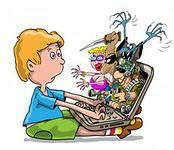 Образовательные сайтыдля детей и родителейМое Интернет образование. Дистанционный образователь-ный портал для детей, родителей и педагогов.http://minobr.orgДистанционный образовательный портал для школьников,педагогов и родителей «Продленка».http://www.prodlenka.org«Дистантное обучение» Центр дополнительногообразования детей.http://www.desc.ruПортал для родителей «Вкусняша»http://vkusnyasha.ruПортал для родителей «Я—родитель»http://www.ya-roditel.ruАдрес школы:623936Свердловская область,Слободо-Туринский район, с.Ницинское,ул.Советская, 29Телефон:8 (343) 612-62-40Сайт школы: http://nitsinskayasosh.mouoslb.ru/Муниципальное казённое общеобразовательное учреждение 
«Ницинская средняя общеобразовательная школа»Информационная безопасность (буклет для родителей)«Безопасность детейв сети Интернет»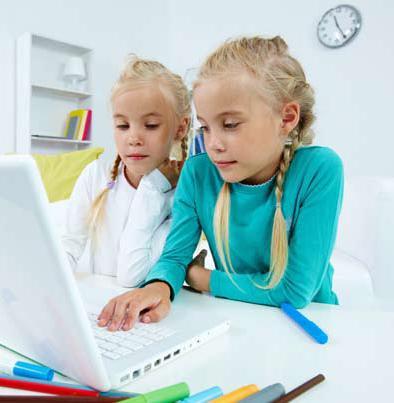 Интернет предлагает колоссальное количество возможностей для обучения, но есть и большая доля информации, которую никак нельзя назвать ни полезной, ни надежной. Пользователи Сети должны мыслить критически, чтобы оценить точность материалов; поскольку абсолютно любой может опубликовать информацию в Интернете. Это относится и к детям, которые склонны думать: "Раз в Интернете – значит, правильно". У газет или журналов есть проверяющие люди: корректор и редактор. Но Интернет не сможет проверить, насколько правдива размещенная информация.«Безопасный Интернет» - рекомендацииэкспертов родителямДанные рекомендации – практическая информация для родителей, которая поможет предупредить угрозы и сделать работу детей в Интернете полезной.Правило 1. Внимательно относитесь к действиям ваших детей в «мировой паутине»:Не отправляйте детей в «свободное плавание» по Интернету. Старайтесь активно участвовать в общении ребенка с Интернет, особенно на этапе освоения.Беседуйте с ребенком о том, что нового для себя он узнает с помощью Интернет, чтобы вовремя предупредить угрозу.Правило 2. Информируйте ребенка о возможностях и опасностях, которые несет в себе сеть: Объясните ребенку, что в Интернете, как в жизни, встречаются и «хорошие», и «плохие» люди. Объясните, что если ребенок столкнулся с негативом или насилием со стороны другого пользователя Интернет, ему нужно сообщить об этом близким людям. Расскажите ребенку, что чтобы обезопасить себя в реальной жизни, не нужно всем подрядсообщать и публиковать в Интернет свою частную информацию (настоящие имя, фамилию, телефон, адрес, сведения о родителях и т.д.) – очень часто преступники пользуются этой информацией в своих целях.Объясните ребенку, что не нужно встречаться с «друзьями» из Интернет в реальной жизни – часто они не те, за кого себя выдают.Как определить, что ребенок подвергается агрессии:Беспокойное поведение: Даже самый замкнутый ребѐнок будет переживать из-за происходящего и обязательно выдаст себя своим поведением. Депрессия и нежелание выходить из дома – самые явные признаки того, что ребенок подвергается агрессии.Неприязнь к Интернету: Если ребенок любил проводить время в Интернете и внезапно перестал это делать. Следует выяснить причину. В очень редких случаях детям действительно надоедает проводить время в сети – в большинстве случаев внезапное нежелание пользоваться Интернетом связано с проблемами в виртуальном мире.Нервозность при получении новых сообщений: Негативная реакция ребенка на звук письма на электронную почту должна насторожить родителей. Если ребенок регулярно получает сообщения, которые расстраивают его, поговорите с ним и обсудите содержание этих сообщений.Научите ребенка искать нужную ему информацию и проверять ее, в том числе с вашей помощью.Научите  ребенка внимательно  относиться  к скачиванию платной информации и получению платных услуг из Интернет, особенно путем отправки sms, – во избежание потери денег.Сформируйте (возможно, вместе с ребенком) список полезных, интересных, безопасных ресурсов, которыми может пользоваться ваш ребенок, и посоветуйте их использовать.Правило 3. Выберите удобную форму контроля пребывания вашего ребенка в Сети:Установите на ваш компьютер необходимое.программное обеспечение – решение Родительского контроля и антивирус.Если ваш ребенок – учащийся младших классов и остается часто дома один, ограничьте время пребывания вашего ребенка в Интернете.Если компьютер используется всеми членами семьи, установите его в месте, доступном для всех членов семьи, а не в комнате ребенка.Создавайте разные учетные записи на вашем компьютере для взрослых и детей. Это поможет не только обезопасить ребенка, но и сохранить ваши личные данные.Регулярно отслеживайте ресурсы, которые посещает ваш ребенок. Простые настройки компьютера позволят вам быть в курсе того, какую информацию просматривал Ваш ребенок.Правило 4.Регулярно повышайте свой уровень компьютерной грамотности, чтобы знать, как обеспечить безопасность детей:Используйте удобные возможности повышения уровня компьютерной и Интернет грамотности, например, посещение курсов, чтение специальной литературы, консультации с экспертами.